                                                                                           			Modolo,  27 /04/2024AVVISO PUBBLICOORARI DI APERTURA UFFICI COMUNALIElezione dei membri del Parlamento Europeo spettanti all’ItaliaSabato 8 e Domenica 9 Maggio 2024Si comunica che allo scopo di garantire l’immediato rilascio delle certificazioni inerenti la presentazione delle liste di candidati per le Elezioni Europee, l’Ufficio Elettorale resterà aperto nei seguenti giorni:SABATO 	27.04.2024: 		dalle ore 15:00 alle ore 17:00;DOMENICA 28.04.2024:			dalle ore 11:00 alle ore 13:00;LUNEDI’ 	29.04.2024: 		dalle ore 14:00 alle ore 16:00.MARTEDI’ 30.04.2024:			dalle ore 8:00 alle ore 20:00;MERCOLEDI’ 01.05.2024: 		dalle ore 8:00 alle ore 20:00;																							L’Ufficiale Elettorale										     Francesca Pasqualina Piras.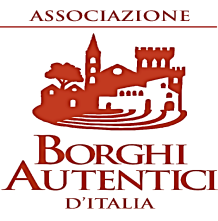 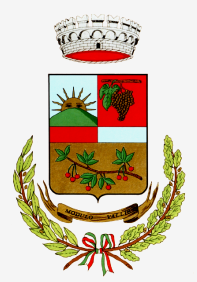 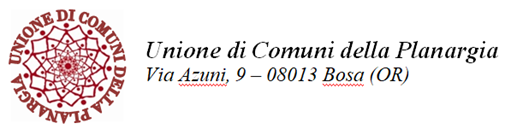 ASSOCIAZIONE BORGHI AUTENTICI D'ITALIAViale Matteotti n.49 - 43039 Salsomaggiore Terme (PR)Tel. 0524 587185 Fax 0524 580034C.F. 95108270653 E-mail: associazione@borghiautenticiditalia.it  - www.borghiautenticiditalia.it/bai  COMUNE DI MODOLOPROVINCIA DI ORISTANOVia Roma n. 76, 09090 – Modolo (OR) F. e P. I. 00161500913Tel. 0785/35666 – Fax. 0785/35378www.comunedimodolo.gov.itinfo@pec.comune.modolo.nu.itUNIONE DI COMUNIDELLA PLANARGIA Via Azuni angolo Via Azuni n. 9 – 08013 Bosa (OR)C.F. e P.I.: 01295640914Tel. 0785/825110 – Fax 0785/373329www.unioneplamo.it